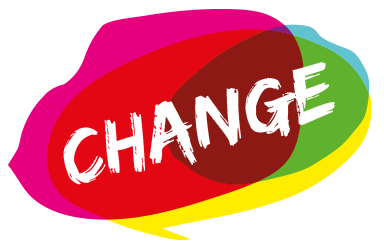 PLANGINTZA – NORK? NOIZ? NON? NOLA?Orain zure ideia praktikan jar dezakezu, Ekintza Plana erabiliz. Hemen zure ideia guztiak antolatu ditzakezu, zure ekintzak arrakasta izan dezan. Ekintza Plana bete ostean, ziurtatu planteatu duzuen ekintza Ikasle Enbaxadoreen taldeko kide bakoitzarentzat nahikoa interesgarria eta estimulatzailea dela. Gogoratu zuen ekintzak errealista izan behar duela eta dagokion epean burutzeko behar beste bitarteko izango dituzuela. 
Agian gauza batzuk aldatu beharko dituzue, guztia planarekin bat etortzeko.EKINTZA PLANAEKINTZA PLANAEKINTZA ESPARRUA 
(Laguntza eta babesa, 
sentsibilizazioa edo eragina)GURE EKINTZAEkintzaren bitartez 
sortu nahi dugun 
aldaketa (CHANGE)ZER EGIN BEHAR DUGU?ZER PLANIFIKATU DUGU?EMAITZAK- ZER GERTATU DA?HELBURUAK: Zer helburu lortu nahi dugu/ditugu?Zer aldatuko da gure ekintzaren ostean? Zer aldaketa lortuko dugu? Azaldu helburua xehetasunez, 
gerora bete ote den eta zein 
neurritan bete den baloratzeko.HELBURU PERTSONALAK:Zer helburu lortu nahi 
ditugu guretzako? Zer ikasi eta praktikatu nahi dugu? Zer aldaketa espero dugu/ditugu guregan?EKINTZAREN DESKRIBAPENA: Zer egin nahi dugu? Azaldu ekintza eta helburuak lortzeko beharrezkoak diren jarduera zehatzak.PROGRAMAZIOA:Noiz hasiko da ekintza? Zer egunetan egin behar litzateke gauza bakoitza?Noiz amaituko da guztiz?ERANTZUKIZUNAK: Nor da jarduera 
bakoitzaren erantzulea? Ba al dago ekintza guztia koordinatzen duen pertsonarik? Guztiek al dute norberaren 
gaitasun eta interesen 
araberako zereginen bat?BALIABIDEAK:Zer baliabide behar ditugu gure jarduerak burutzeko eta gure helburua erdiesteko? Egin zerrenda bat behar dituzuen baliabide guztiekin (teknologikoak, espazio fisikoak, material gehigarriak, dirua…).BABESA:Zein kide, babesle edo bestelako jendek lagundu eta babestu zaitzakete?HEDAPENA:Nola eman dezakegu gure ekintzaren berri eta aurretiaz jakinarazi? Zer erreminta behar ditugu ekintza honen berri emateko? (sare sozialak, posterrak, flyerrak, etab.)EMAITZEN BERRI EMATEA: Nola emango dugu ekintzaren emaitzen berri? Ekintza egin bitartean 
argazkiak ateratzeko arduradun 
bat izendatu. Sare sozialetan streaming bat egitea edo kazetari 
bati ekintzaren berri emateko eskatzea ere aukera ona dira.